                                         Dumont (SP) 05 de Abril de 2021.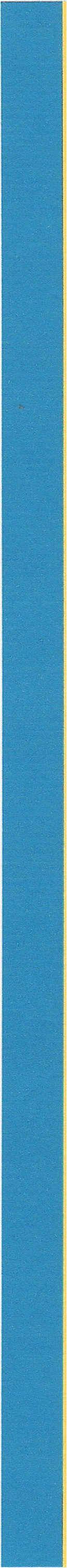 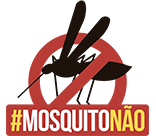                  OFÍCIO ESPECIAL n. º 30/2021		                               Ilmos Senhores,                              Requer-se junto ao órgão defesa do consumidor, ações junto a empresa Transportadora Turistíca Pettito, responsável pelo transporte público municipal, o aumento da tarifa das passagens aos usuários do município de Dumont, do dia para noite, onde, a passagem passou de R$ 4,40(quatros reais e quarenta centavos), para R$ 5,00 (cinco reais, pegando muitos usuários de surpresa.                            O aumento da tarifa aconteceu no dia 03 de abril de 2021, desta forma, solicito a fiscalização/ação junto a este órgão na defesa dos interesses difusos dos usuários                            Sem mais para o momento minhas cordiais saudações,                                                       Atenciosamente,                                              MARCIA ROZOLIN                                               Vereadora do PSDB AO PROCON DE DUMONT PRAÇA JOSEPHINA NEGRI ,21 DUMONT-SP 14.120.000